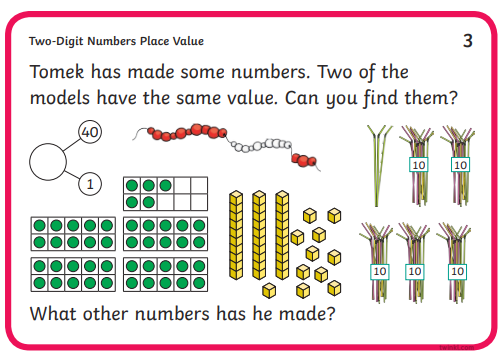 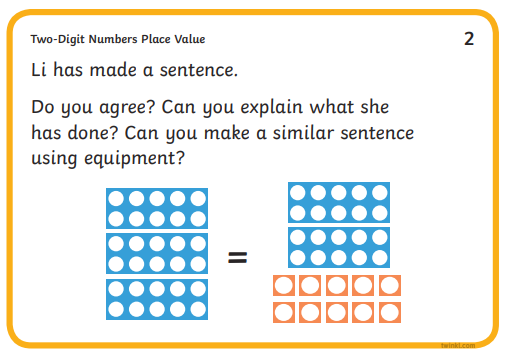 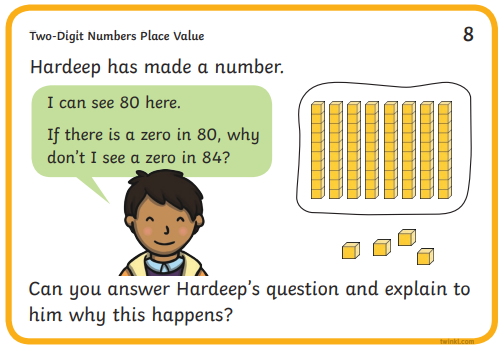 Digits and words17seventeenDraw it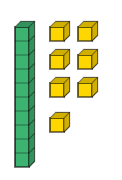 10s and 1s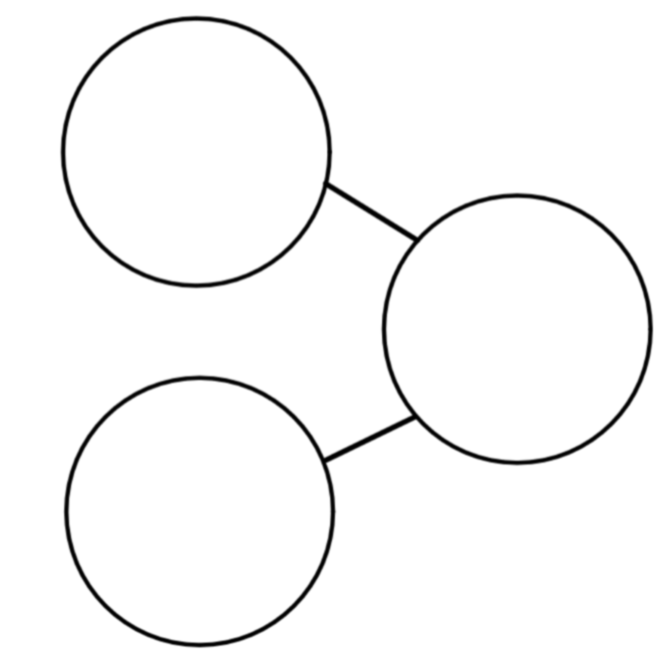 MIX IT UP!MIX IT UP AGAIN!Addition number sentences10 + 7 = 177 + 10 = 17Digits and words43____________________Draw it10s and 1s MIX IT UP!MIX IT UP AGAIN!Addition number sentences_____ + _____ = __________ + _____ = _____Digits and words85____________________Draw it10s and 1s MIX IT UP!MIX IT UP AGAIN!Addition number sentences_____ + _____ = __________ + _____ = _____Digits and words62____________________Dienes10s and 1s MIX IT UP!MIX IT UP AGAIN!Addition number sentences_____ + _____ = __________ + _____ = _____